nr 42/2022 (969)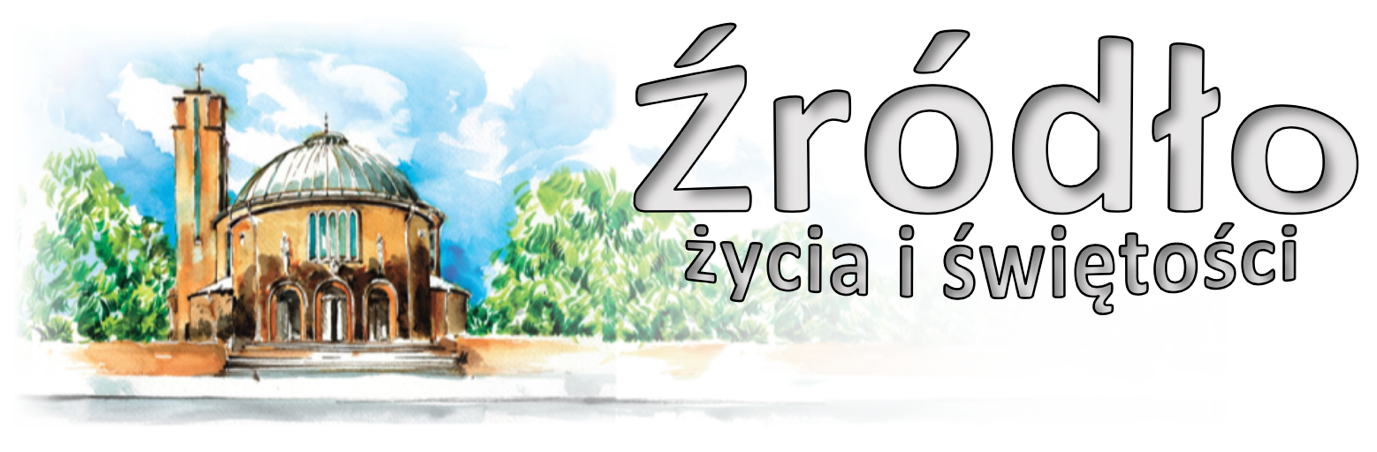 23 października 2022 r.gazetka rzymskokatolickiej parafii pw. Najświętszego Serca Pana Jezusa w Raciborzu30 Niedziela ZwykłaEwangelia według św. Łukasza (18,9-14)„Jezus powiedział do niektórych, co ufali sobie, że są sprawiedliwi, a innymi gardzili, tę przypowieść: Dwóch ludzi przyszło do świątyni, żeby się modlić, jeden faryzeusz a drugi celnik. Faryzeusz stanął i tak w duszy się modlił: Boże, dziękuję Ci, że nie jestem jak inni ludzie, zdziercy, oszuści, cudzołożnicy, albo jak i ten celnik. Zachowuję post dwa razy w tygodniu, daję dziesięcinę ze wszystkiego, co nabywam. Natomiast celnik stał z daleka i nie śmiał nawet oczu wznieść ku niebu, lecz bił się w piersi i mówił: Boże, miej litość dla mnie, grzesznika. Powiadam wam: Ten odszedł do domu usprawiedliwiony, nie tamten. Każdy bowiem, kto się wywyższa, będzie poniżony, a kto się uniża, będzie wywyższony.”Ponieważ wiara należy do pokornych, a nie do pysznych, „rzekł do niektórych, którzy uważali samych siebie za sprawiedliwych, a innymi pogardzali, tę przypowieść: Dwóch ludzi weszło do świątyni, aby się modlić: jeden faryzeusz, a drugi celnik. Faryzeusz mówił: Dzięki Ci, Boże, że nie jestem jak inni ludzie”. Żeby powiedział przynajmniej: jak wielu ludzi. Cóż znaczy owo „jak inni ludzie”? Wszyscy poza nim! Ja – mówi – jestem sprawiedliwy, pozostali zaś to grzesznicy. „Nie jestem jako inni ludzie drapieżni, niesprawiedliwi, cudzołożnicy”. A oto obecność stojącego obok celnika daje mu okazję do jeszcze większego pysznienia się! „Jak ów celnik”. Ja – mówi – jestem jedynym, ów należy do „innych ludzi”. Nie jestem – mówi – taki, jak on, dzięki moim czynom sprawiedliwym, nie jestem niegodziwy, „poszczę dwakroć w tygodniu, składam dziesięciny z wszystkiego, co mam”. Szukaj w jego słowach, a nie znajdziesz niczego, o co by Boga prosił. Wszedł wprawdzie na modlitwę, nie miał jednak zamiaru się modlić, ale przechwalać jedynie. I nie wystarczyło, że nie tylko Boga o nic nie prosił i przechwalał się, ale jeszcze ubliżał temu, który prosił. „Celnik zaś stał z daleka”, jednak był bliski Boga. Odczucie serca go odpychało, ale pobożność przybliżała [do Pana]. Wyniosły jest Pan, ale patrzy na pokorę, natomiast wyniosłych, do których należał faryzeusz, poznaje z daleka: „Na wyniosłe jednak patrzy z daleka” (Ps 138, 6), ale nie widzi. Słuchaj jeszcze o pokorze celnika. Nie wystarcza, że stał z daleka, ale nawet „oczu nie wznosił w górę”. Aby zostać ujrzanym, nie spoglądał. Nie śmiał spojrzeć w górę; sumienie go gniotło, lecz podnosiła wiara. Słuchaj jeszcze: „Bił się w piersi”. Sam bowiem wymierzał karę i dlatego Pan przebaczył wyznającemu: „Boże, bądź miłościw mnie grzesznemu”. Oto, jak prosi! Czemu się dziwisz, że Bóg przebacza, gdy on siebie uznaje grzesznikiem? Usłyszałeś spór faryzeusza z celnikiem, posłuchaj jeszcze wyroku. Wysłuchałeś pysznego oskarżyciela, wysłuchałeś pokornego oskarżonego, teraz słuchaj Sędziego: „Zaprawdę powiadam wam”. Prawda mówi, Bóg mówi, Sędzia mówi: „Zaprawdę powiadam wam: odszedł usprawiedliwiony ze świątyni ów celnik bardziej niż faryzeusz”… Pytasz: dlaczego? Słuchaj więc: „Każdy, kto się wywyższa, będzie uniżony, a kto się uniża, będzie wywyższony”. Wysłuchałeś wyroku, strzeż się rzeczy złej. Powiem inaczej: Usłyszałeś wyrok, strzeż się pychy!św. Augustyn († 430 r.)nspjraciborz.plOgłoszenia z życia naszej parafiiPoniedziałek – 24 października 2022 							Łk 13,10-17	  630	1.	Za †† Helenę i Józefa Pawlisz, Wiesława Sowińskiego oraz †† z rodziny			2.	Za † Joannę Woźniak (od cioci Teresy Biały z rodziną)	  900			Za †† rodziców Teresę i Kazimierza, dziadków z obu stron, siostrę Annę i za †† z rodziny	1800	1.	Za † Eliasza Załuskiego oraz † Stanisława Marcinowskiego (od rodziny)			2.	Za †† Jana, Jadwigę, Franciszka, Piotra, Halinę, Roksanę, Andrzeja i Wilhelma	1800			Nabożeństwo RóżańcoweWtorek – 25 października 2022 							Łk 13,18-21	  630	1.	Za †† matkę Janinę, ojca Józefa Popów, dziadków z obu stron Popów i Łagowskich			2.	Do Jezusa Miłosiernego za wstawiennictwem MB Częstochowskiej w intencji Bogu wiadomej	  800			W języku niemieckim: Za † Jana Bochenek	1700			Adoracja – modlitwa o pokój	1715			Nabożeństwo Różańcowe o pokój	1800	1.	Za †† Władysława, Jana i Henryka Furtak			2.	Za † Stanisława Borowika w 1. rocznicę śmierciŚroda – 26 października 2022 								Łk 13,22-30	  630			W kolejną rocznicę śmierci Stefanii Pączko o radość życia wiecznego i za dusze w czyśćcu cierpiące	  900			Za † Joannę Kos (od sąsiadów z ulicy Katowickiej 9)	1800	1.	Do Miłosierdzia Bożego za † brata Jana, bratową Marię Bobryk, †† rodziców Annę i Nikodema, syna Andrzeja Grabowskiego, męża Franciszka, teściów Eryka i Agnieszkę, pokrewieństwo z obu stron			2.	Za † Ryszarda Starko w 1. rocznicę śmierci	1800			Nabożeństwo RóżańcoweCzwartek – 27 października 2022 							Łk 13,31-35	  630	1.	Za † Joannę (od matki chrzestnej z rodziną)			2.	Za † Tadeusza Hordejuk (od współlokatorów)	1630			Nabożeństwo Różańcowe i spowiedź dla dzieci	1715			Nabożeństwo Różańcowe	1800	1.	Z okazji rocznicy ślubu Ewy i Tomasza o Boże błogosławieństwo i zdrowie			2.	Do Miłosierdzia Bożego za †† rodziców Helen i Mariana, dziadków, siostrę, brata i za dusze w czyśćcu cierpiące oraz za żyjące dzieci o zdrowiePiątek – 28 października 2022 – św. Apostołów Szymona i Judy Tadeusza 		Łk 6,12-19	  630			Za † syna, ojca, męża, brata i szwagra Denisa Borsutzki, †† rodziców Eryka i Anastazję, Wiesławę i Piotra Borsutzki, dziadków i pradziadków Borsutzki	  900			Za † matkę Marię Bajer w 31. rocznicę śmierci	1500			Koronka do Bożego Miłosierdzia	1800	1.	Za †† Łucję i Tefila Panic, Alicję Sztuka, Różę Kwapisz			2.	Do Miłosierdzia Bożego za †† żonę Katarzynę, syna Eugeniusza, teściów Marię i Antoniego, szwagierkę Jadwigę, szwagra Władysława, Stanisława i Franciszka oraz dusze w czyśćcu cierpiące	1800			Nabożeństwo Różańcowe	1930			Modlitwa w duchu TaizeSobota – 29 października 2022 								Łk 14,1.7-11	  630	1.	Do Miłosierdzia Bożego za †† rodziców Jadwigę i Antoniego, Teresę, Alfonsa i żonę Joannę, szwagra Alojzego, Ryszarda, siostrę Joannę, Franciszka, Rolanda, Jolantę, †† z pokrewieństwa i dusze w czyśćcu cierpiące			2.	Za †† Stanisławę Wójcik w 10. rocznicę śmierci, Zdzisława Wójcika, Marię, Michała i Zygmunta Siorak, Danutę Kotula, Stanisława Stryjskiego i dusze w czyśćcu cierpiące	od 1000	Spotkanie Misyjne	1200			Msza Święta dla harcerzy ZHR	1715			Nabożeństwo Różańcowe	1800			W sobotni wieczór: 1. Za †† Auguścików Józefa i Józefę, Wiesława, Mariana, Mieczysława, Agnieszkę i Mariannę oraz za †† z rodziny Kwiatkowskich i Szymczyków, wszystkich znajomych i za dusze potrzebujące modlitwy			2.	Za †† rodziców Marię i Mikołaja Kuka, męża Jerzego i syna Sławomira Niedopytalskiego31 Niedziela Zwykła – 30 października 2022 	                 Mdr 11,22-12,2; 2 Tes 1,11-2,2; Łk 19,1-10	  700			Za †† rodziców Maksymiliana i Elżbietę Kłosek, babcie i dziadków Kłosek i Balarin i całe †† pokrewieństwo	  830			Godzinki o Niepokalanym Poczęciu NMP	  900			Do Bożej Opatrzności w intencji Celiny z okazji 50. rocznicy urodzin z podziękowaniem za otrzymane łaski, z prośbą o Boże błogosławieństwo, zdrowie i opiekę dla całej rodziny	1030			W intencji rocznych dzieci: Lena Besz, Jakub Izdebski, Paulina Żurek, Jan Kowalski						W kaplicy pod kościołem dla dzieci Za † Mariana Chmieleckiego (od brata Stanisława)	1200			W intencji Stanisława z okazji 80. rocznicy urodzin z podziękowaniem za otrzymane łaski, z prośbą o opiekę Matki Bożej, Boże błogosławieństwo i zdrowie	1715			Nabożeństwo Różańcowe	1800			Do Bożej Opatrzności w intencji Janiny Radwan z okazji 60. rocznicy urodzin z podziękowaniem za otrzymane łaski, z prośbą o Boże błogosławieństwo i zdrowie dla jubilatki i całej rodziny	1900			Wieczór Filmowy „Fatima”W tym tygodniu modlimy się: w intencji misyjnego dzieła Kościoła______________________________________________________________________________„Dusze sprawiedliwych są w ręku Boga...  Ci, którzy Mu zaufali, zrozumieją prawdę, wierni w miłości będą przy Nim trwali: łaska i miłosierdzie dla Jego wybranych”.		Księga Mądrości 3,1.9	. . . . . . . . . . . . . . . . . . . . . . . . . . . . . . . . . . . . . . . . . . . . . . . . . . . . . . . . . . . . . . . . . . . . . . . . . . . . . . . .  . . . .. . . . . . . . . . . . . . . . . . . . . . . . . . . . . . . . . . . . . . . . . . . . . . . . . . . . . . . . . . . . . . . . . . . . . . . . . . . . . . . . . . . . . . . . . . . . . . . . . . . . . . . . . . . . . . . . . . . . . . . . . . . . . . . . . . . . . . . . . . . . . . . . . . . . . . . . . . . . . . . . . . . . . . . . . . . . . . . . . . . . . . . . . . . . . . . . . . . . . . . . . . . . . . . . . . . . . . . . . . . . . . . . . . . . . . . . . .. . . . . . . . . . . . . . . . . . . . . . . . . . . . . . . . . . . . . . . . . . . . . . . . . . . . . . . . . . . . . . . . . . . . . . . . . . . . . . . . . . . . . . . . . . . . . . . . . . . . . . . . . . . . . . . . . . . . . . . . . . . . . . . . . . . . . . . . . . . . . . . . . . . . . . . . . . . . . . . . . . . . . . . . . . . . . . . . . . . . . . . . . . . . . . . . . . . . . . . . . . . . . . . . . . . . . . . . . . . . . . . . . . . . . . . . . . . . . . . . . . . . . . . . . . . . . . . . . . . . . . . . . . . . . . . . . . . . . . . . . . . . . . . . . . . . . . . . . . . . . . . . . . . . . . . . . . . . . . . . . .        Bardzo prosimy o czytelne pisanie imion i nazwiskW tym tygodniu modlimy się w intencji misji. Zapraszamy na godz. 1715 na modlitwę Różańcową.Również dzisiaj w naszym kościele o 1430 rejonowe spotkanie Rycerstwa Niepokalanej. O godz. 1500 Msza Święta.W poniedziałek o 2000 próba scholi.We wtorek o godz. 1530 spotkanie Klubu Seniora, po wieczornej Mszy spotkanie Kręgu Biblijnego, o 1800 próba chóru.Spotkanie Ruchu Rodzin Nazaretańskich w środę po wieczornej Mszy Świętej.Różaniec i spowiedź dla dzieci w czwartek o 1630. W piątek o 1500 Koronka do Bożego Miłosierdzia.Młodzież i wszystkich zainteresowanych modlitwą w duchu Taize zapraszamy na spotkanie w piątek o godz. 1930. W sobotę od 1000 w naszym kościele rejonowe Spotkanie Misyjne. W przeszłą niedzielę w kaplicy pod kościołem o godz. 1900 Wieczór Filmowy. Wyświetlimy film pod tytułem „Fatima”.W przyszłą niedzielę o godz. 1030 Msza Święta w intencji rocznych dzieci. Natomiast w Pawłowie Msza dziękczynna za beatyfikację męczennicy S. Melusji Rybka.Przypominamy o rozpoczynających się 5 listopada spotkaniach dla dorosłych, którzy pragną przygotować się do bierzmowania.Dnia 5 listopada w Diecezjalnym Domu Formacyjnym w Raciborzu-Miedoni w godzinach od 1400 do 1730 odbędą się warsztaty dla małżeństw pt. „Jak się z tobą kochać”. Zostaną poprowadzone przez panią Magdalenę Kleczyńską. Zgłoszenia pod numerem telefonu 539 014 209 lub na maila: przychodnia@fundacjakornice.plW zakrystii lub kancelarii można składać wypominki za zmarłych. Prosimy o bardzo czytelne pisanie nazwisk.W zakrystii jest też możliwość podpisania się pod petycją nt. ustawy „Aborcja to zabójstwo”.Przed kościołem do nabycia: nasza parafialna gazetka „Źródło”, Gość Niedzielny, miesięcznik dla dzieci „Mały Gość Niedzielny”. W zakrystii jest do nabycia „Droga do nieba” z dużym i małym drukiem.Dzisiaj przed kościołem są do nabycia „kremówki papieskie”. Dochód ze sprzedaży przeznaczony jest na wyjazd na Światowe Dni Młodzieży w przyszłym roku.Kolekta dzisiejsza przeznaczona jest na misje.Za wszystkie ofiary, kwiaty i prace przy kościele składamy serdeczne „Bóg zapłać”. W minionym tygodniu odeszła do Pana: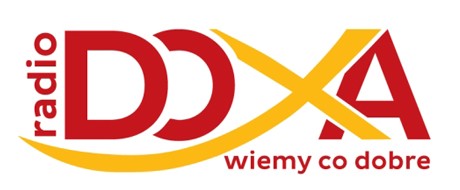 Emilia Kowalczyk, lat 69, zam. na ul. Pomnikowej (pogrzeb 25 X 2022 o 11.oo)Wieczny odpoczynek racz zmarłym dać Panie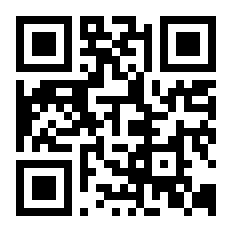 